بسمه‌تعالی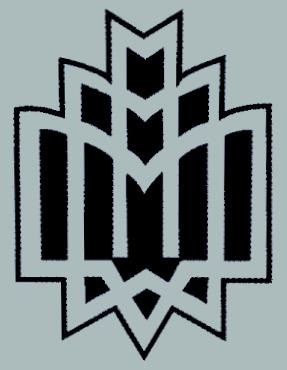 دانشگاه خوارزمیبرنامه راهبردیدانشکده تربیت بدنی و علوم ورزشی1399-1395چشم انداز دانشکده تربیت بدنی و علوم ورزشی:انتخاب اول نخبگان علمی  و ورزشی در کلیه مقاطع تحصیلی و مرجع پاسخ به نیازهای پژوهشی، آموزشی و اجرایی سازمانهای ورزشی کشورمأموریت دانشکده تربیت بدنی و علوم ورزشی:  « دانشکده تربیت بدنی و علوم ورزشی دانشگاه خوارزمی به عنوان باسابقه ترین دانشکده تربیت بدنی کشور، در نظر دارد با بهره گیری از مجرب ترین اساتید و امکانات و فناوریهای نوین در حیطه ورزش و با رعایت اصول علم محوری و اخلاق مداری؛ ضمن کمک به توسعه علم و دانش افزایی نظری و کاربردی ورزش در سطوح ملی و بین المللی، دانشجویان و پژوهشگران متعهد، متخصص  و کارآفرین تربیت نموده و از این طریق علاوه بر تبدیل شدن به یک برند علمی معتبر در کشور، سهم شایانی در افزایش تندرستی جامعه و توسعه ورزش قهرمانی کشور ایفا نماید »..بخش اولجهت‌گیری راهبردی:بهبود کیفیت آموزشی و تحصیلات تکمیلینسبت استاد به دانشجو بدون در نظر گرفتن دانشجویانی است که واحد تربیت بدنی 1 و 2 در هر ترم میگیرند که میانگین آنها در هر ترم 500 نفر میباشد. همچنین کلاسهای تخصصی عملی دانشکده تربیت بدنی در 2 روز متفاوت و هر روز 2 ساعت و در مجموع 4 ساعت برای هر 2 واحد عملی میباشد.راهکار های عملیاتی :1- جذب عضو هیات علمی در رشته های مختلف به نسبت اصلاح استاد به دانشجو در هر سال تحصیلی 2- متناسب کردن ظرفیت پذیرش دانشجو در هر سال تحصیلی با نیازهای بازار کارراهکار های عملیاتی : 1- الزام گروه های تخصصی به بازنگری گرایش های تخصصی و در نظر گرفتن مشوق هایی برای آن2 -تشکیل کارگروهی تخصصی برای بازبینی سرفصل ها موجود در هر رشته 3-  تغییر و اصلاح سرفصل ها موجود در هر رشته با توجه به نیاز بازار کار 4- ارائه پیشنهادات و اصلاحات سرفصل ها موجود در هر رشته به دانشگاه و پیگیری تا تصویب آنراهکار های عملیاتی :1- شناسایی رشته‌های میان رشته‌ای‌ و گرایش های نوین در تربیت بدنی2- تعریف و پیشنهاد رشته ها و گرایش های نوین در تربیت بدنی و علوم ورزشی به وزارت علوم 3- الزام گروه های آموزشی به ایجاد و اجرایی کردن رشته های بین رشته ای با کاربرد ملی و نیاز جامعهراهکار های عملیاتی :ساماندهی پذیرش دانشجو متناسب با نیاز بازار کارو جامعه از طریق تعدیل یا تقویت پذیرش برخی مقاطع یا رشته ها            2- پذیرش دانشجو در رشته های دارای اولویت مقطع کارشناسی ارشد و دکتری بر اساس نیاز جامعه.جایگزینی تدریجی ظرفیت کارشناسی با گرایش‌ها و میان رشته‌ای‌های ارشد و دکتری.تلاش برای پذیرش دانشجویان خارجی در مقطع کارشناسی ارشد و دکتریراهکارها :1- استفاده بهینه از فضای موجود و تجهیز کلاسها 2- پیگیری و حل و فصل موضوع مجموعه کشوری3- احداث یک مجموعه ورزشی چند منظوره (روباز)4- پیگیری تکمیل سالن چند منظوره جنب استخرراهکار های عملیاتی :حمایت و تشویق اعضای هیأت علمی برای ارتقای مرتبه. ارائه مشاوره از طریق معاونت آموزشی دانشکده به اعضاء هیات علمی برای رشد حرفه ای و علمی3-جذب هیأت علمی با مرتبه علمی دانشیار به بالا.توقف جذب هیات علمی در مرتبه علمی مربی راهکار های عملیاتی :1-طراحی دوره‌های پسادکتری توسط گروه‌های آموزشی توانمند با حداقل یک عضو هیأت علمی استاد تمام و یک عضو هیأت علمی دانشیار2- تشویق و پشتیبانی از گروه‌های آموزشی برای تأمین منابع مالی دوره پسا دکتری از سوی نهادها. راهکار های عملیاتی :1-تأمین امکانات وتجهیزات به منظور طراحی دوره‌ها ودروس مجازی.2- ایجاد دفتر آموزشهای آزاد و مجازی به لحاظ فیزیکی و انسانی3-تشویق اعضای هیأت علمی دانشگاه برای طراحی دوره‌ها و دروس.4-جذب مشارکت بخش خصوصی برای طراحی وحمایت اجرایی از دوره‌ها و دروس.5-توسعه آموزشهای مجازی متناسب بانیازهای بازار و جامعه راهکار های عملیاتی :1- نیاز سنجی و امکان سنجی دوره‌های مشترک از سوی گروه‌های آموزشی. 2-تشویق گروه‌های آموزشی  برای ایجاد دوره‌های مشترک و پشتیبانی از آنها.3- جلب حمایت دانشگاه و وزارت علوم برای حمایت از این دوره ها راهکارهای  عملیاتی:برگزاری جشن دانش‌آموختگان دانشکده برای قدردانی از پذیرفته شدگان برتر در مقاطع بالاتر.تشویق پذیرفته‌شدگان برای قبولی در مقاطع بالاتر.رتبه‌بندی گروه‌های آموزشی براساس تعداد پذیرفته‌شدگان در مقاطع بالاتر و دادن امتیاز آموزشی و پژوهشی به اعضاء هیات علمی آن گروه .بازبینی دروس و سرفصل ها رشته های تخصصی دانشکده مطابق با کنکور ارشد و دکتراکلاسهای تقویتی کنکور ارشد و دکترا براساس دروس مورد نظرمشارکت انجمن های علمی تمام گرایش ها برای برگزاری دوره های کوتاه مدت جهت آماده سازی و تقویت دانشجویان برای ارشد و دکتراتشویق دانشجویان به مقاله نویسی و تقویت موارد پژوهشی تجهیز کتابخانه ها و سایت ها به اطلاعات و منابع روز   راهکارهای عملیاتی :شناسایی و تشویق دانشجویان برتر سایر دانشگاه‌ها برای ادامه تحصیل در دانشگاه.تشویق دانشجویان برتر دانشکده برای ادامه تحصیل در دانشگاه.تداوم سیاست جذب دانشجویان استعداد برتر از میان 10 دانشگاه برتر کشور.اصلاح فرایند جذب دانشجویان استعداد درخشان کیفی سازی وضعیت آموزشی راهکارهای عملیاتی:           1- نیاز سنجی دوره‌های آموزشی برای اعضای هیأت علمی .           2-تشویق اعضای هیأت علمی برای برگزاری و شرکت در برنامه‌های توسعه مهارت‌ها.3-الزام اعضای هیأت علمی به شرکت در کارگاه‌های روشهای تحقیق و تدریس.راهکارهای عملیاتی:تدوین سازوکارهایی برای کاهش طول مدت تحصیل.برنامه ریزی درسی هر ترم مطابق با هدفگذاری انجام شده مشخص کردن اساتید راهنما از ترم اول دوره دکترا 4- طراحی فرآیند تدوین و تصویب پرپوزال با هدف کوتاه‌کردن طول مدت تحصیل.5- نظارت مستمر مدیران گروه‌ها و استادان راهنما بر فعالیت های دانشجویان با هدف کاهش مدت تحصیل.6-افزایش اختیارات و مسئولیت‌های استادان راهنما با هدف کاهش طول مدت تحصیل دانشجویان.راهکارهای عملیاتی:1- برگزاری کارگاههای آموزشی برای مدیران ،اساتید و دانشجویان در زمینه کارآفرینی 2- تشکیل مجمع اساتیدکارآفرین در دانشکده چهت برقراری ارتباط با کارآفرینان در زمینه های خاص رشته3- برگزاری نشست های آزاد با موضوع کارآفرینی در دانشکده 4- تشویق اساتید کارآفرین و دادن امتیاز به آنها در ارتقاء و ترفیع آنها5- تشویق دانشجویان به انجام پایان نامه و رساله در زمینه کارآفرینی در ورزش6-برگزاری همایش در دانشگاه با موضوع کارآفرینی در ورزش7- شناسایی و معرفی مشاغل مرتبط با رشته و گرایش های مختلف تربیت بدنی 8-ایجاد انجمن فارغ التحصیلان در بهره گیری از پتانسیل دانشجویان در مشاغل مربوطه9- ایجاد دفتر ارتباط با صنعت و شناسایی جذب حامیان مالی برای کارآفرینیراهکارهای عملیاتی 1- مطالعه وضعیت موجود دانشکده و جمع آوری اطلاعات لازم در خصوص نحوه ارزیابی هیات علمی دانشکدهمطالعه تطبیقی نظام ارزیابی 360 درجه از اعضاء هیات علمی در سایر سازمانهای موازی23-هماهنگی با نظامهای بالادستی و ارگان های مربوط به دانشگاه به منظور ضرورت انجام نظام 360 درجه4-تشکیل کارگروهی متشکل از مدیران ،اساتید و کارکنان جهت تصمیم گیری در خصوص مولفه های مورد ارزیابی 5-تهیه و اعتبارسنجی پرسشنامه ارزیابی عملکرد اعضاء هیات علمی به منظور تدوین نظام ارزیابی 360 درجه6-اجرای نظام ارزیابی 360 درجه بصورت آزمایشی 7-دریافت بازخورد  از اجرای آزمایشی و استقرار نظام ارزیابی 360 درجه از اعضاء هیات علمی دانشکدهراهکار های عملیاتی :1- بازنگری و ارتقاء فرآیند بروز رسانی اطلاعات آموزشی و پژوهشی دانشجویان از طریق سیستم گلستان تا زمان فارغ التحصیلی2- تدوین و تصویب پروتکل پایان نامه و رساله از تصویب پروپوزال تا دفاع جهت نظم و سرعت بخشیدن  آن3- فرآیند بروز رسانی اطلاعات آموزشی و پژوهشی اساتید دانشکده از طریق سیستم گلستان4- تغییر و ارتقاء فرآیند پروتکل امتحان جامع بطور یکسان برای همه گروهها آموزشی5- بازنگری فرایند های آموزشی فوق:بخش دومجهت گیری راهبردی:بهبود کیفیت فعالیت‌های پژوهشی و فناورانهراهکارهای عملیاتی:برنامه ريزي براي حضور و فعاليت جدي تر اعضاء هيأت علمي در حوزه عرصه تحقيق و پژوهشبرنامه ريزي براي کسب منابع درآمدي از طريق سازمانها و مراکز پژوهشي بيرون از دانشگاهبرنامه‌ريزي براي رشد کمي و کيفي طرح هاي پژوهشي داخل و بيرون دانشگاهتجهيز و فعال کردن آزمايشگاه پژوهشکده براي انجام طرحهاي تحقيقاتي دانشجويان و اعضاء هيأت علمي و ديگر مراجعان بيرون از دانشگاهمشارکت در ساماندهي نرم افزاري و سخت افزاري آزمايشگاه مرکزي با امکان درآمدزايي از طريق سرويس‌دادن به مراکز دانشگاهيبرنامهريزي براي جذب و تأمين منابع اختصاص داده شده از طريق معاون پژوهشي دانشگاهتوسعه کتابخانه و تسهيلات مرتبط با دسترسي به سايت هاراهکارهای عملیاتی:تهيه ليست عناوين اولويتهاي طرح تحقيقاتي داخل و خارج از دانشگاه توسط گروههاي تخصصي و بين رشته ايتدوين و پيگيري در اجراي دستورالعملهاي ساده سازي انجام اجراي طرح هاي پژوهشي داخل دانشگاهعقد تفاهمنامه با سازمانها، مراکز پژوهشي، وزارتخانهها (پژوهشگاه، وزارت ورزش و جوانان، شهرداري، و ...) در جهت اجراي طرح هاي پژوهشي مشتري محورتهيه دستورالعمل اعطاء امتياز در ترفيع و ارتقاء به اعضاء هيات علمي مجريان طرحهاي داخل يا بيرون دانشگاههدايت دانشجويان و اساتيد براي انتخاب موضوع پايان نامهها و رسالهها با اولويت نيازهاي پژوهشي سازمانها و  نهادهاي مختلفتقدير از پژوهشگران برگزيده مجري پژوهشهاي داخل و يا خارج از دانشگاهتشکيل کار گروه ويژه طرح هاي پژوهشي در دفتر ارتباط با صنعت براي جذب طرح هاي برون دانشگاهيتسهيل در پرداخت سهم مجري طي مراحل مختلف انجام طرحكاهش ساعت آموزشي موظف اعضاي هيأت علمي مجري و يا همکار اصلي طرح هاي تحقيقاتي کلان داخل و يا خارج از دانشگاهتشويق انجام طرح هاي پژوهشي پاداش بر اساس سهم عضو هيأت علمي در اختراع بر اساس آئين نامه ارتقاء و درج نام دانشگاهراهکارهای عملیاتی :تدوين دستورالعمل و پيگيري براي تجاري سازي اختراع و نوآوريهاي رشته تربيت بدني و علوم ورزشي از طريق مرکز رشد علوم حرکتيپيشنهاد اختصاص پاداش به مخترعين براساس نوع و سطح مشارکت (در سطح ايده، اختراع و تجاري سازي)پيشنهاد افزايش امتياز اختراع توسط عضو هيأت علمي در امتياز ترفيع ساليانهدر نظر گرفتن امتياز اختراع براي مجريان طرحهاي پژوهشي و محاسبه اعتبار ويژه پژوهشي ساليانه (گرنت)اقدام مشاوره اي به اعضاي هيات علمي از طريق حمايت حقوق پژوهشکدهراهکارهای عملیاتی:تهيه ليست عناوين کتب مورد نياز توسط گروههاي تخصصي دانشکدههماهنگي با معاون پژوهشي دانشگاه به منظور ساماندهي انتشار کتاب هاي اعضاء هيأت علمي دانشکده مورد تأئيد گروههاي تخصصي دانشکده از طريق افزايش سرعت روند داوري، چاپ و نشر، افزايش توزيع و پخش کتاب افزايش حق‌الزحمه صاحبان اثر به تناسب ارزش اثر، افزايش امتيازهاي ويژه (براي مثال، پژوهانه)انتخاب کتاب برگزيده سال دانشکدهکتابها برنامه‌ريزي براي نشر و توزيع الکترونيک آثار (در قالب‌هايي از قبيل e-pub  و e-book) با بررسي مباني حقوقي نشر الکترونيک و عقد قرارداد با شرکت‌هاي پخش الکترونيک (با حفظ حقوق ناشر و مؤلف).فعالکردن بخش‌ انتشارات در پژوهشکده با هدف بازاريابي، امور مالي، نظارت کيفي، ترجمه، و ويرايشراه‌اندازي سيستم مديريت الکترونيک عرضه و فروش آثار از طريق مرکزانفورماتيک پژوهشکدهراه‌اندازي وبگاه انتشارات پژوهشکدههمکاري با ناشران دانشگاهي ديگر، در زمينه‌هايي از قبيل انتشار اثر مشترک با عقد قراردادهاي همکاري متقابلهمکاري با ناشران بخش خصوصي، در زمينه‌هايي از قبيل انتشار اثر مشترک با عقد قراردادهاي همکاري متقابل با ناشران برتر-سفارش تأليف و ترجمه به گروه‌هاي آموزشي پس از شناسايي آثار مهم در زمينه هاي مختلف علميراهکارهای عملیاتی:اتخاذ سياست هاي تشويقي (مادي) اعضاء هيأت علمي با رويکرد افزايش کيفيت مقالاتارتقاي کيفي نشريههاي دانشکده متناسب با استانداردهاي بين المللافزايش تعداد مقالات منتشره در هر دو فصلنامهاخذ مجوز براي راهاندازي مجله علمي- پژوهشي به زبان انگليسي با اعتبار ISIبهره گيري از مکانيزم هاي تشويقي براي جذب همکاران داورانتقويت ظرفيت هاي الکترونيکي نشريات علمي- پژوهشي دانشکدهبازنگري و اصلاح فرايند هاي اداري مرتبط با انتشارات نشريات از جمله تسهيل و تسريع فرآيند داوري تا چاپ، تنظيم پروتکل داوري مقالات نشريه و انطباق هزينه هاي پذيرش و داوري مقالات با عرف جامعه و دانشگاهچاپ به موقع نشريات تخصصيراهکارهای عملیاتی:در نظر گرفتن امتياز (نمره) براي پذيرش و چاپ مقالات مستخرج از پايان نامههاي کارشناسي ارشد و رساله دکتري در نشريات معتبرپيشنهاد افزايش سهم گرنت براي اعضاي هيات علمي بر اساس انتشار مقالات در مجلات معتبرپيشنهاد افزايش ميزان پاداش مالي براي مقالات منتشر شده در مجلات معتبر با احتساب کيفيت مجلات و در نظر گرفتن ضريب تأثير مجلهپرداخت پاداش مقاله خارج از اعتبار پژوهشي استادتسريع در پرداخت پاداش مقالاتانتخاب پژوهشگران برگزيده دانشکده در زمينه چاپ مقالات بر اساس ميزان ارجاع بيشتر و چاپ مقاله در مجلات با ضريب تأثير بالاترپيشنهاد افزايش پرداخت پاداش مقاله به دانشجويان تحصيلات تکميليبازنگري در آيين نامه ترفيع با افزايش سهم امتياز مقاله و وتويي کردن آنبرگزاري کارگاههاي تخصصيانتشار مقالات در نشريات علمي-پژوهشي براي اعضاي هيات علميراهکارهای عملیاتی:پيشنهاد حمايت از سهولت تخصيص اعتبار گرنت براي شرکت در همايش هاي معتبر داخلي و خارجيپيشنهاد افزايش امتياز مقالات کامل ارائه شده در همايشهاي ملي، بين المللي داخلي و خارجيراهکارهای عملیاتی:- تسريع در امور اداري و اجرايي درخواست هاي فرصت مطالعاتي- تشويق و حمايت از پژوهش هاي مشترک خارج از کشور استادان در عرصه هاي بين المللي به ويژه پژوهش هاي مشترک با استادان دانشگاههاي معتبر- افزايش تخصيص مربوط به فرصت مطالعاتي- همکاري با دفتر روابط بين‌الملل دانشگاه در جهت انعقاد قراردادهاي همکاري علمي با دانشگاه‌هاي کشورهاي ديگرراهکارهای عملیاتی:ايجاد واحد برگزاري کنفرانسهاي ملي و بين المللي در پژوهشکده و تأمين امکانات اوليه مورد نياز واحد (پرسنل، دستورالعمل ها، و ...)عقد تفاهم نامه با سازمان ها و نهاد ها به منظور برگزاري همايشهاي مشترک ملي و بين المللي متناسب با نيازهاي دستگاههاهمکاري با نهاد ها و سازمانها به منظور جذب منابع مالي حاميان سازمانها براي برگزاري کنفرانسهاهمکاري با نهادهاي مختلف از جمله انجمن‌هاي علمي، استانداري‌ها، پژوهشکده‌ها در برگزاريکنفرانس ها و نمايشگاه‌هاي مشترکپيش بيني اختصاص بودجه ساليانه براي برگزاريکنفرانس‌ها بر اساس برنامه ساليانه ي در سالانه مرتبط با برگزاري کنفرانسهاي ملي و بين الملليپيگيري براي اخذ اعتبار ويژه براي پژوهشکده‌ به دليل برگزاري کنفرانسهاي ملي و بينالملليراهکارهای عملیاتی :نياز سنجي و عنوان سنجي از گروههاي تخصصيايجاد واحد کارگاههاي پژوهشي در پژوهشکده براي برنامه ريزي و سامان‌دهي برگزاري کارگاههاي تخصصي و کنفرانسهاعقد تفاهم‌نامه با سازمانهاو وزارتخانهها براي برگزاري کارگاهها و يا مشارکت در برگزاري آنهاراهکارهای عملیاتی:تدوين اساسنامه مرکز رشد علوم حرکتي و تصويب آن در شوراي دانشگاهتشکيل کارگروه مرکز رشد در پژوهشکدهپيگيري اخذ مجوز ايجاد مرکز رشد علوم حرکتي از طريق مرکز رشد دانشگاه و معاونت پژوهشي دانشگاهايجاد واحد ثبت ايدهها و اختراعات اساتيد و دانشجويان رشتههاي ششگانه فعال در دانشکدهايجاد واحدهاي فناوري در رشتههاي ششگانه فعال در دانشکده با رويکرد قابليت تبديل شدن موضوعهاي پاياننامه و رسالهها به مصوبات قابل تجاريسازي (واحد فناور ميبايست شامل: يک مدير عامل و دو عضو هيأت مديره که حداقل يکي از اين افراد عضو هيأت علمي دانشگاه باشندفراهم کردن امکانات اوليه (سختافزاري و نرمافزاري) براي فعاليت واحدهاي فناوري توسط مرکز رشد(در مرحله مرکز رشد)اقدام واحد فناور براي پيشرفت طرح ارائه شده با رويکرد تبديل به محصول(در مرحله  مرکز رشد)ساخت نمونه اوليه از محصول واحد فناور(در مرحله رشد)تأسيس شرکتهاي سهاميخاص با رويکرد بازاريابي محصول توليده شده(مرحله پارک علم و فناوري)تأسيس شرکتهاي دانش بنيان در صورت فراهم شدن بازار توزيع محصول(مرحله پارک علم و فناوري) و ارزيابي مستمر عملکرد آنراه اندازي پارک علم و فناوريبرگزاري کارگاه‌هاي تخصصي براي آشنايي با شيوه تأسيس و مديريت شرکت‌هاي دانش بنيانراهکارهای عملیاتی:راه اندازي درگاه دانشکده و پژوهشکدهارتقاء تجهيزات مورد نياز براي توسعه پوشش اينترنت بي سيم و باسيم در کتابخانه، اطاق اساتيد، سايت دانشکده، کلاسها، سالن کنفرانس، اطاق مطالعه دانشجويان در تهراناتصال به شبکه علمي اطلاعات و افزايش100Mbps به پهناي باند تهران در سال اول برنامهبالا بردن ميزان Rich files در سايت دانشگاه به ميزان پنج برابر وضع موجود از طريق فراهم کردن امکانات و ترغيب اعضاي هيات عملي به قرار دادن طرح‌ درس‌ها و … در سايت گروه هاي آموزشياجراي پروژه اي براي SEO جهت بهينه‌سازي سايت براي موتور‌هاي جستجوراهکارهای عملیاتی:خريد رايانه مورد نياز بر اساس برنامه پيش بيني شدهرفع نواقص رايانه هاييکه قابليت بازسازي يا و راه اندازي مجدد را دارند.افزايش فضاي فيزيکي سايت و تعداد رايانههابه روز رساني سيستم رایانه هاراهکارهای عملیاتیافزايش صفحات وب سایت دانشکدهافزايش قابليت ديد و دسترسيافزايش تعداد فايلهاي قابل دسترسيافزايش تعداد مقالات ايندکس شدهراهکارهای عملیاتیتدوين اساسنامه پژوهشکده علوم حرکتي و تصويب آن در شوراي دانشگاهتأمين فضاي فيزيکي مورد نياز پژوهشکده علوم حرکتيراهاندازي واحدهاي مختلف پژوهشکده علوم حرکتي (پرسنل، وظايف و آئين نامهها و دستورالعملها) پيگيري اخذ مجوز قطب علمي دانشکده، تدوين اساسنامه قطب علمي و تصويب آن در شوراي دانشگاه و اقدام براي استفاده از توان قطب علمي در تحقق اهداف علمي _ پژوهشي ملي و بين الملليتجهيز و راهاندازي آزمايشگاه پژوهشکده براي ارائه خدمات آموزشي و پژوهشي و خدماتي به اعضاء هيأت علمي و دانشجويان و مراجعان بيرون از دانشکده،اقدام براي اختصاص تمام مبلغ بالاسري طرح هاي تحقيقاتي جذب شده از سازمانها و دستگاههاي اجرائي پژوهشکده به مدت پنج سالعقد تفاهم نامه با سازمانهاي ملي و بين المللي براي جذب طرحها و بودجههاي تحقيقاتيجذب دانشجوي پسا دکتريفعال کردن حوزه خدماتي پژوهشکده از طريق راهاندازي و انجام وظايف در مرکز سلامتي و تندرستي، انجمنهاي علميراهکارهای عملیاتی :ايجاد واحد سايت و کتابخانه در پژوهشکده علوم حرکتي براي ساماندهي امور مختلف مربوط به خريد کتب، مجلات تخصصي و پايگاههاي علمي در کتابخانههاي دانشگاهتجهيزکتابخانههاي دانشکده (به قفسه‌هاي يک‌طرفه و دوطرفه، ميزهاي مطالعه، صندلي و ساير تجهيزات مورد نياز)شناسايي مستمر نياز گروههاي تخصصي به منابع و تأمين آنشناسايي منابع علمي جديد منتشره توسط ناشران داخلي و خارجيانعقاد قرارداد با شرکتهاي موجود براي استفاده از پايگاههاي علمي آناناستمرار در آبونمان مجلات قبلي و افزودن عناوين تازه به فهرست موجود در صورت نياز کاربرانپيگيري براي اجراي طرح ًٌمديريت يکپارچه کتابخانه‌هاي دانشگاه ًبراي گسترش همکاري‌هاي بين کتابخانه‌اي و اشتراک منابعايجاد امکان دسترسي کاربران کتابخانه به نسخه الکترونيکي پايان‌نامه‌ها در قالب مقررات موجود به نحوي که حقوق پديدآورندگان اين آثار نيز محفوظ بماند. همچنين آغاز فرايند ديجيتال‌سازي متن کامل پايان‌نامه‌ها قديمي چاپي و افزودن فايل آن‌ها به مجموعه الکترونيکي موجودپيگيري در اجراي برنامه‌هاي اشتراک منابع و همکاري‌هاي بين کتابخانه‌اي  دانشکده هاي مستقر در دانشگاهاي کشوربازطراحي و روزآمدسازي درگاه کتابخانه دانشکده در پورتال دانشگاه، به نحوي که استانداردهاي درگاه کتابخانه‌هاي دانشگاهي در آن به بهترين شکل رعايت شده باشداستمرار اشتراک منابع الکترونيکي فارسي نظير «بانک اطلاعات نشريات کشور» (Magiran) و منابع مشابهايجاد يک سپردنگاه الکترونيکي (Institutional Repository) از مقالات استادان دانشگاه با همکاري مرکز کامپيوتر در راستاي اشتراک دانش و ايجاد دسترسي کاربران به آثار منتشر شده توسط اعضاء هيأت علمي و همچنين ارتقاء رتبه درگاه دانشگاه در شاخص‌هاي وب‌سنجي مليتجهيز کتابخانه دانشکده به دستگاه گيت امنيتي الکترونيکي (Library Security Gate): در صورت تبديل سيستم «مخزن بسته» به             «مخزن باز»انتقال دائمي سرور اوپک (Online Public Access Catalogue) به ديتا سنتر مرکزي دانشگاهرف‌آرايي (Shelving) و رف‌خواني (Shelf Reading) کامل مخزن چاپي کتابخانه در تهران و پرديس کرج براي حصول اطمينان از اينکه تمام آثار ثبت شده در پايگاه کتابخانه به درستي در مجموعه قرار دارند و استخراج فهرست آثار مفقود شده براي پيگيري مراحل بعدي در اين زمينهاختصاصکامپيوترهاي مورد نياز براي تجهيز توان سخت‌افزاري کتابخانههاي دانشکده در تهران و پرديس کرجبه کارگيري نيروي انساني متعهد، متخصص و توانمند، با مدرک کارشناسي و کارشناسي ارشد کتابداري و اطلاع‌رسانيبرگزاري کارگاه‌هاي آموزشي با هدف ارتقاي مهارت‌هاي سواد اطلاعاتي کاربران کتابخانهبهبود مهارتهاي حرفه‌اي کتابداران دانشکده از طريق شرکت در دوره‌هاي آموزشي تخصصي کتابداري و اطلاع‌رسانيدعوت از ناشران تخصصي کتاب‌هاي دانشگاهي براي برگزاري نمايشگاه و عرضه مستقيم کتاب به دانشجويان و اعضاي محترم هيأت علميتوسعه زماني و ساعت دسترسي دانشجويان، اتاقهاي مطالعه و کامپيوترهاراهکارهای عملیاتی :تشکيل کميته اخلاق در پژوهشکده علوم حرکتي براي نظارت و ارائه خدمات مربوط به حوزه مربوطه در طرحهاي تحقيقي و پژوهشهاي علميبرگزاري دوره هاي آموزش اخلاق در پژوهش                    بخش سومجهت گیری راهبردی:بهبود کیفیت مدیریت، نظام اداری و پشتیبانی تحقق این راهبرد به شرط تعیین تکلیف و روشن شدن موضوع درآمدهای اختصاصی و اختصاص سهم دانشکده می باشد که لازم است طی جلسه ای با مسئولین محترم دانشگاه این امر محقق گردد. راهکارها:جذب درآمد از طریق اجاره اماکن ورزشی، آموزشی و پژوهشیجذب درآمد از طریق مرکز سلامت و تندرستیجذب درآمد از طریق آزمایشگاههای تخصصی دانشکدهجذب درآمد از طریق توانمندی های علمی (دوره ها و کارگاههای آموزشی)جذب درآمد از طریق شرکتهای دانش بنیان و مرکز رشد دانشکده  راهکارها: افزایش طرحهای پژوهشی برون دانشکده ای از طریق  پشتیبانی و همکاری با پژوهشکده علوم حرکتیجذب درآمد از طریق اجاره اماکن ورزشی در اختیار دانشکدهاستفاده از ظرفیت و ابزار موجود در آزمایشگاه دانشکده جهت جذب درآمدجذب درآمد از طریق برگزاری دوره های علمی، عملی و کارگاههای تخصصی و آموزش های آزادراهکارها:بازنگری و تدوین ساختار سازمانی و تفصیلی دانشکدهرایزنی با دانشگاه جهت تصویب ساختار سازمانی اصلاح شده دانشکدهشناسایی فرایندها و بررسی وضع موجوداصلاح فرایندها و مدیریت آنهاتدوین فرمهای استاندارد مربوط به فرایندهای اداری – آموزشی دانشکدهراهکارها:نیازسنجی و پیشنهاد برگزاری دوره های آموزشی پستهای تخصصی دانشکده به مدیریت منابع انسانیالزام کارکنان جهت شرکت در دوره های آموزشی تخصصی طبق تقویم آموزشی دانشگاه اختصاص امتیازات تشویقی جهت شرکت در دوره های آموزشی توانمندسازی کارمندان از طریق دوره ها و آموزشهای غیر رسمیراهکارها:برنامه‌ریزی و انجام اقدامات زیربنایی جهت صرفه‌جویی در مصرف انرژی.استفاده از روشهای جدید در خصوص انبارداری جهت استفاده بهتر و صرفه جویی در لوازم اداری- آموزشی و ورزشی موجودتدوین واجرای برنامه جهت استفاده بهینه از لوازم و امکانات دانشکدهراه اندازی سیستم تعمیر و نگهداری و بازنگری مداوم تجهیزاتراهکارها:جایابی کارکنان دانشکده با توجه به تخصص آنهاافزایش کارایی کارکنان از طریق ارتقاي مهارت و توانایی آنهاجذب نیروهای متخصص و متعهد اداری از طریق رایزنی با امور اداری شناسایی نیاز دانشکده به نیروهای انسانی کارآمدراهکار:تدوین و اجرای برنامه‌ای عملیاتی برای بایگانی نامه ها و اسناد مالی، به منظور سهولت دسترسی و کاهش فضای مورد نیازبرگزاری دوره های آموزشی سیستم اتوماسیون برای کارکنان و اعضا هیات علمیبازنگری و اصلاح بایگانی دانشکدهراهکارها:  تهیه نرم افزار جامع اموال و ثبت کامل اطلاعات در آنآموزش یا جذب نیروی انسانی متخصص جهت مدیریت اموال و ثبت اطلاعاتساماندهی انبارهای دانشکده و تهیه لیست لوازم سالم و معیوب در تهران و کرجپیش بینی نیازهای اموالی دانشکدهتسهیل فرایند خرید لوازم و تجهیزات و تحویل به موقع به انبار دانشکدهراهکارها:سنجش رضایتمندی اعضای هیات علمی، کارکنان و دانشجویان از عملکرد سیستم اداریاستفاده مؤثر و کامل از اتوماسیون اداری جهت دسترسی و پیگیری آسان نامه ها و سرعت در انجام در‌خواست ارباب رجوعتقویت نظام پیشنهادات آموزش کارکنان در جهت افزایش رضایت مشتریتدوین و اصلاح فرایندهای اداری- آموزشی دانشکدهراهکارها:رایزنی با دانشگاه جهت افزایش سهم دانشکده از درآمدهای اختصاصیرایزنی با دانشگاه جهت اختصاص درآمدهای اماکن ورزشی به عنوان درآمد اختصاصی دانشکده تسهیل فرایندهای مربوط به قراردادهای مالی از عقد قرارداد تا وصولتدوین و اجرای برنامه ای جهت افزایش استقلال در امور مالی و عقد قراردادها راهکارها:تدوین واجرای برنامه‌ای پنج ساله جهت نگهداری، تعمیرات اساسی، بهسازی، مدیریت ساختمان ها، محوطه دانشکده در تهران و کرجتدوین و اجرای برنامه جهت نگهداری، تعمیر و تجهیز اماکن ورزشی دانشکده در تهران و کرج رایزنی با بودجه و تشکیلات جهت اختصاص ردیف بودجه نگهداری، تعمیر و توسعه اماکن ورزشیراهکار:توسعه و تجهیز و نوسازی ساختمان دانشکده در تهرانتجهیز و زیباسازی فضای دانشکده در تهران و کرجتعمیر و زیباسازی اتاق اساتید، کارکنان و کلاسهای آموزشی در تهران و کرجتوسعه فضای ورزشی دانشکده در کرج  راهکار:اولویت‌بندی پروژه‌های تعمیراتی و احداثی و تدوین زمان‌بندی مالی.پیگیری مستمر جهت اجرای پروژه ها و پیش بینی پروژه های سالهای آینده.  راهکار:نیاز سنجی تجهیزات مورد نیاز حوزه آموزش، آزمایشگاه و اماکن ورزشی.تدوین، تصویب و اجرای برنامه‌ای  برای تجهیز فضای آموزشی، آزمایشگاه‌ها و کارگاه‌ها.راهکارها:استفاده از روشهای ماشینی در خدمات نظافتی دانشکده.برنامه ریزی جهت زیبا سازی فضای دانشکده.برنامه ریزی جهت افزایش کیفیت خدمات عمومی تدوین و اجرای پروتکلهای مدیریت عمومی و نظارت بر اجرای آن.راهکار:ایجاد و بستر سازی مناسب ، راه اندازی ، نگهداری و  به روز رسانی سیستم آمار و مدیریت اطلاعات دانشکده.ایجاد بانکهای اطلاعاتی و بروز رسانی مداوم آن هااستفاده از سیستم اتوماسیون و حذف کاغذ از فرایندهای اداریراهکارها:شناسایی نیاز گروههای آموزشی به آزمایشگاه و وسایل آزمایشگاهی کلیدی.جذب درآمد از منابع دولتی و خصوصی جهت راه اندازی و خرید وسایل آزمایشگاهی.جذب درآمد از طریق آزمایشگاه و وسایل موجود.هدف راهبردی اول : اصلاح نسبت استاد به دانشجو متناسب با مقاطع تحصیلیهدف راهبردی اول : اصلاح نسبت استاد به دانشجو متناسب با مقاطع تحصیلیهدف راهبردی اول : اصلاح نسبت استاد به دانشجو متناسب با مقاطع تحصیلیهدف راهبردی اول : اصلاح نسبت استاد به دانشجو متناسب با مقاطع تحصیلیدکتریکارشناسی ارشدکارشناسیهدف به سال تحصیلی4/16/110/194-934/16/110/195-943/17/110/196-953/17/111/197-963/17/111/198-97هدف راهبردی دوم : بازنگری و بروز رسانی برنامه های درسی گروههای آموزشی دانشکدههدف راهبردی دوم : بازنگری و بروز رسانی برنامه های درسی گروههای آموزشی دانشکدهمیزان بازنگری هدف به سال تحصیلیبازبینی سرفصل ها موجود بر اساس مصوبات 94-93بررسی و بازنگری تا 25 درصدی کل سرفصل ها و اصلاح آنها 95-94بررسی و بازنگری تا 45 درصدی کل سرفصل ها بر اساس نیاز رشته و بازار کار 96-95بررسی و بازنگری تا 65 درصدی کل سرفصل ها بر اساس نیاز رشته و بازار کار97-96بررسی و بازنگری تا 80 درصدی کل سرفصل ها بر اساس نیاز رشته و بازار کار98-97هدف راهبردی سوم : راه اندازی رشته های جدید به ویژه گرایش های بین رشته ای با توجه به نیاز جامعههدف راهبردی سوم : راه اندازی رشته های جدید به ویژه گرایش های بین رشته ای با توجه به نیاز جامعههدف راهبردی سوم : راه اندازی رشته های جدید به ویژه گرایش های بین رشته ای با توجه به نیاز جامعههدف راهبردی سوم : راه اندازی رشته های جدید به ویژه گرایش های بین رشته ای با توجه به نیاز جامعههدف راهبردی سوم : راه اندازی رشته های جدید به ویژه گرایش های بین رشته ای با توجه به نیاز جامعهدکتریدکتریکارشناسی ارشدکارشناسی ارشدهدف به سال تحصیلیگرایشرشته گرایشرشته هدف به سال تحصیلی1-1-94-93--1-95-941-1196-95--1-97-961-1198-97 هدف راهبردی چهارم : افزایش درصد دانشجویان کارشناسی ارشد و دکترای به کل دانشجویان  هدف راهبردی چهارم : افزایش درصد دانشجویان کارشناسی ارشد و دکترای به کل دانشجویان  هدف راهبردی چهارم : افزایش درصد دانشجویان کارشناسی ارشد و دکترای به کل دانشجویان  هدف راهبردی چهارم : افزایش درصد دانشجویان کارشناسی ارشد و دکترای به کل دانشجویان دکتریکارشناسی ارشدکارشناسیهدف به سال تحصیلی16%30%54%94-9316.5%34%49.5%95-9418.5%36.545%96-9518.5%38.5%43%97-9620.5%40%39.5%98-97هدف راهبردی پنجم : افزایش سرانه فضای آموزشی  هدف راهبردی پنجم : افزایش سرانه فضای آموزشی  فضای آموزشی نظری و عملی (متراژ)         هدف به سال تحصیلی40 متر مربع 94-9340 متر مربع95-9442 متر مربع96-9542 متر مربع97-9645 متر مربع98-97هدف راهبردی ششم : افزایش نسبت اعضاءهیات علمی استاد و دانشیار (تمام وقت) به کل اعضاء هیات علمیهدف راهبردی ششم : افزایش نسبت اعضاءهیات علمی استاد و دانشیار (تمام وقت) به کل اعضاء هیات علمیهدف راهبردی ششم : افزایش نسبت اعضاءهیات علمی استاد و دانشیار (تمام وقت) به کل اعضاء هیات علمیهدف راهبردی ششم : افزایش نسبت اعضاءهیات علمی استاد و دانشیار (تمام وقت) به کل اعضاء هیات علمیهدف راهبردی ششم : افزایش نسبت اعضاءهیات علمی استاد و دانشیار (تمام وقت) به کل اعضاء هیات علمیاستاددانشیاراستادیارمربیهدف به سال تحصیلی7%14%62%17%94-9310%17%56%17%95-9413%23%51%14%96-9513%23%51%14%97-9613%25%51%11%98-97هدف راهبردی هفتم : پذیرش دانشجویان پسادکتری در گروههای آموزشی دانشکده هدف راهبردی هفتم : پذیرش دانشجویان پسادکتری در گروههای آموزشی دانشکده درصد به کل دانشجویان دکتریهدف به سال تحصیلی--94-933%95-946%96-956%97-969%98-97هدف راهبردی هشتم : ایجاد و توسعه  دوره های آموزشهای آزاد و دروس مجازی (به جز دروس دوره ها)با تاکید بر استفاده از فناوری های اطلاعات و ارتباطاتهدف راهبردی هشتم : ایجاد و توسعه  دوره های آموزشهای آزاد و دروس مجازی (به جز دروس دوره ها)با تاکید بر استفاده از فناوری های اطلاعات و ارتباطاتهدف راهبردی هشتم : ایجاد و توسعه  دوره های آموزشهای آزاد و دروس مجازی (به جز دروس دوره ها)با تاکید بر استفاده از فناوری های اطلاعات و ارتباطاتتعداد درستعداد دوره ها هدف به سال تحصیلی----94-93----95-945196-9510297-9615398-97هدف راهبردی نهم : راه اندازی دوره های مشترک با دانشگاهها وموسسات آموزش عالی داخل و خارج کشورهدف راهبردی نهم : راه اندازی دوره های مشترک با دانشگاهها وموسسات آموزش عالی داخل و خارج کشورهدف راهبردی نهم : راه اندازی دوره های مشترک با دانشگاهها وموسسات آموزش عالی داخل و خارج کشورتعداد درستعداد دوره ها هدف به سال تحصیلی----94-931-95-942196-953197-964198-97هدف راهبردی دهم: افزایش مستمرنرخ قبولی دانش آموختگان درمقاطع تحصیلی بالاتر در دانشگاه های دولتیهدف راهبردی دهم: افزایش مستمرنرخ قبولی دانش آموختگان درمقاطع تحصیلی بالاتر در دانشگاه های دولتیهدف راهبردی دهم: افزایش مستمرنرخ قبولی دانش آموختگان درمقاطع تحصیلی بالاتر در دانشگاه های دولتیدکتریکارشناسی ارشدهدف به سال تحصیلی6%41%94-937%45%95-949%48%96-9510%50%97-9612%50%98-97هدف راهبردی یازدهم : جذب دانشجویان استعداد درخشان در کلیه گروههای آموزشیهدف راهبردی یازدهم : جذب دانشجویان استعداد درخشان در کلیه گروههای آموزشیهدف راهبردی یازدهم : جذب دانشجویان استعداد درخشان در کلیه گروههای آموزشیهدف راهبردی یازدهم : جذب دانشجویان استعداد درخشان در کلیه گروههای آموزشیدکتریکارشناسی ارشدکارشناسیهدف به سال تحصیلی1110%94-931110%95-941110%96-951110%97-961110%98-97هدف راهبردی دوازدهم : ارتقای مهارت‌های آموزشی و پژوهشی اعضای هیأت علمی از طریق برگزاری کارگاه‌های آموزشیهدف راهبردی دوازدهم : ارتقای مهارت‌های آموزشی و پژوهشی اعضای هیأت علمی از طریق برگزاری کارگاه‌های آموزشیهدف راهبردی دوازدهم : ارتقای مهارت‌های آموزشی و پژوهشی اعضای هیأت علمی از طریق برگزاری کارگاه‌های آموزشیمیزان پوشش هیات علمیساعتهدف به سال تحصیلی20 درصد به اراء هر کارگاه1094-9330 درصد به اراء هر کارگاه1695-9435 درصد به اراء هر کارگاه1696-9540 درصد به اراء هر کارگاه2097-9645 درصد به اراء هر کارگاه3098-97هدف راهبردی 13: کاهش مدت تحصیل دانشجویان کارشناسی، کارشناسی ارشد ودکتری به 7،4 و8ترم.هدف راهبردی 13: کاهش مدت تحصیل دانشجویان کارشناسی، کارشناسی ارشد ودکتری به 7،4 و8ترم.هدف راهبردی 13: کاهش مدت تحصیل دانشجویان کارشناسی، کارشناسی ارشد ودکتری به 7،4 و8ترم.هدف راهبردی 13: کاهش مدت تحصیل دانشجویان کارشناسی، کارشناسی ارشد ودکتری به 7،4 و8ترم.دکتریکارشناسی ارشدکارشناسیهدف به سال تحصیلی40%40%80%94-9350%50%80%95-9455%55%80%96-9560%60%85%97-9665%65%85%98-97هدف راهبردی چهادهم: ارتقاء فرهنگ و پتانسیل کارآفرینی دانشجویان و منابع انسانی دانشکدههدف راهبردی چهادهم: ارتقاء فرهنگ و پتانسیل کارآفرینی دانشجویان و منابع انسانی دانشکدههدف راهبردی چهادهم: ارتقاء فرهنگ و پتانسیل کارآفرینی دانشجویان و منابع انسانی دانشکدههدف راهبردی چهادهم: ارتقاء فرهنگ و پتانسیل کارآفرینی دانشجویان و منابع انسانی دانشکدههمایشنشست های آزاد با موضوع کارآفرینیتعداد کارگاههای آموزشی برگزار شده با موضوع کارآفرینیهدف به سال تحصیلی---94-93-1295-9411396-95-1397-9611498-97هدف راهبردی پانزدهم : ایجاد و استقرار نظام ارزیابی 360 درجه از اعضای هیات علمی دانشکده تربیت بدنی هدف راهبردی پانزدهم : ایجاد و استقرار نظام ارزیابی 360 درجه از اعضای هیات علمی دانشکده تربیت بدنی نظام نامه ارزیابی 360درجه  (بر اساس موضوعات مختلف )هدف به سال تحصیلی-94-93برای تمدید قرارداد اعضاء هیات علمی قراردادی95-94برای تبدیل وضعیت اعضاء هیات علمی 96-95برای تبدیل وضعیت مرتبه علمی اعضاء هیات علمی97-96بازنگری در نظام نامه ارزیابی 360درجه  98-97هدف راهبردی شانزدهم : ارتقاء فرایند اداری – آموزشی با توجه به نیازهای آموزشی دانشجویان و ذینفعان دانشکده هدف راهبردی شانزدهم : ارتقاء فرایند اداری – آموزشی با توجه به نیازهای آموزشی دانشجویان و ذینفعان دانشکده نوع فرایند هدف به سال تحصیلیفرآیند بروز رسانی اطلاعات آموزشی و پژوهشی دانشجویان  94-93تدوین و تصویب پروتکل پایان نامه و رساله 95-94فرآیند بروز رسانی اطلاعات آموزشی و پژوهشی اساتید دانشکده 96-95تغییر و ارتقاء فرآیند پروتکل امتحان جامع 97-96بازنگری فرایند های فوق98-97هدف راهبردي اول: افزايش سرانه هزينه‌هاي پژوهشي به ازاي هر عضو هيأت علمي (وضع موجود 000/000/110 ريال)هدف راهبردي اول: افزايش سرانه هزينه‌هاي پژوهشي به ازاي هر عضو هيأت علمي (وضع موجود 000/000/110 ريال)هدف راهبردي اول: افزايش سرانه هزينه‌هاي پژوهشي به ازاي هر عضو هيأت علمي (وضع موجود 000/000/110 ريال)هدف به سال تحصيليدانشگاهدانشکده94-93000/000/275 ريال125/578/22 ريال95-94000/000/400 ريال000/000/50 ريال96-95000/000/500 ريال000/000/120 ريال97-96000/000/650 ريال000/000/200 ريال98-97000/000/800 ريال000/000/300 ریالهدف راهبردي دوم: افزايش ميزان حمايت از تعداد و سرانه تشويق مالي دانشگاه از اعضاء هيأت علمي براي انجام طرح‌هاي پژوهشيهدف راهبردي دوم: افزايش ميزان حمايت از تعداد و سرانه تشويق مالي دانشگاه از اعضاء هيأت علمي براي انجام طرح‌هاي پژوهشيهدف راهبردي دوم: افزايش ميزان حمايت از تعداد و سرانه تشويق مالي دانشگاه از اعضاء هيأت علمي براي انجام طرح‌هاي پژوهشيهدف راهبردي دوم: افزايش ميزان حمايت از تعداد و سرانه تشويق مالي دانشگاه از اعضاء هيأت علمي براي انجام طرح‌هاي پژوهشيهدف راهبردي دوم: افزايش ميزان حمايت از تعداد و سرانه تشويق مالي دانشگاه از اعضاء هيأت علمي براي انجام طرح‌هاي پژوهشيهدف راهبردي دوم: افزايش ميزان حمايت از تعداد و سرانه تشويق مالي دانشگاه از اعضاء هيأت علمي براي انجام طرح‌هاي پژوهشيهدف به سال تحصيليداخل دانشگاهداخل دانشگاهداخل دانشگاهخارج از دانشگاهخارج از دانشگاههدف به سال تحصيليتعداد به ازاي هر نفرسرانهتعداد به ازاي هر نفرسرانه به ازاي هر گروه94-93-000/500/2 ريال--95-941000/000/25 ريال-000/000/ 50 ريال96-951000/000/50 ريال1000/000/100 ريال97-962000/000/100 ريال2000/000/150 ريال98-972000/000/150 ريال2000/000/200 ريالهدف راهبردي سوم: افزايش تعداد اختراعها، پاداش به مخترع بر اساس ميزان مشارکت، سرانه تجاري‌سازي اختراعات و نوآوري هاي پژوهشيهدف راهبردي سوم: افزايش تعداد اختراعها، پاداش به مخترع بر اساس ميزان مشارکت، سرانه تجاري‌سازي اختراعات و نوآوري هاي پژوهشيهدف راهبردي سوم: افزايش تعداد اختراعها، پاداش به مخترع بر اساس ميزان مشارکت، سرانه تجاري‌سازي اختراعات و نوآوري هاي پژوهشيهدف راهبردي سوم: افزايش تعداد اختراعها، پاداش به مخترع بر اساس ميزان مشارکت، سرانه تجاري‌سازي اختراعات و نوآوري هاي پژوهشيهدف به سال تحصيليتعداد اختراع در دانشکدهپاداش به مخترعسرانه تجاري سازي هر اختراع94-932-000/000/50 ريال95-943-000/000/75 ريال96-953-000/000/100 ريال97-964-000/000/125 ريال98-975-000/000/150 ريالهدف راهبردي چهارم: افزايش تعداد چاپ کتاب به تعداد، توسط اعضاي هيأت علمي دانشکده با توجه به نيازهاي رشته هاي تخصصيهدف راهبردي چهارم: افزايش تعداد چاپ کتاب به تعداد، توسط اعضاي هيأت علمي دانشکده با توجه به نيازهاي رشته هاي تخصصيهدف راهبردي چهارم: افزايش تعداد چاپ کتاب به تعداد، توسط اعضاي هيأت علمي دانشکده با توجه به نيازهاي رشته هاي تخصصيهدف راهبردي چهارم: افزايش تعداد چاپ کتاب به تعداد، توسط اعضاي هيأت علمي دانشکده با توجه به نيازهاي رشته هاي تخصصيهدف به سال تحصيليداخل دانشگاهداخل دانشگاهخارج از دانشگاه94-93---95-9411196-9511197-9623398-97333هدف راهبرديپنجم:  افزايش تعداد انتشار نشريه و ارتقاء ميانگين ضريب تأثير نشريات نمايه شده دانشکدههدف راهبرديپنجم:  افزايش تعداد انتشار نشريه و ارتقاء ميانگين ضريب تأثير نشريات نمايه شده دانشکدههدف راهبرديپنجم:  افزايش تعداد انتشار نشريه و ارتقاء ميانگين ضريب تأثير نشريات نمايه شده دانشکدههدف راهبرديپنجم:  افزايش تعداد انتشار نشريه و ارتقاء ميانگين ضريب تأثير نشريات نمايه شده دانشکدههدف راهبرديپنجم:  افزايش تعداد انتشار نشريه و ارتقاء ميانگين ضريب تأثير نشريات نمايه شده دانشکدههدف به سال تحصيليISCISCISIISIهدف به سال تحصيليتعدادميانگين ضريب تأثيرتعدادميانگين ضريب تأثير94-9322/0--95-9423/0--96-9523/0--97-9624/01راهاندازي98-9725/0-2/0هدف راهبردي ششم: افزايش سرانه مقالات چاپ شده در نشريات معتبر به ازاي هر عضو هيأت علميهدف راهبردي ششم: افزايش سرانه مقالات چاپ شده در نشريات معتبر به ازاي هر عضو هيأت علميهدف راهبردي ششم: افزايش سرانه مقالات چاپ شده در نشريات معتبر به ازاي هر عضو هيأت علميهدف به سال تحصيليISCISI/نمايه شده/بين المللي تخصصي94-932195-942196-953197-963298-9742هدف راهبردي هفتم: افزايش سرانه مقالات ارائه شده در کنفرانس‌ها به ازاي هر عضو هيأت علميهدف راهبردي هفتم: افزايش سرانه مقالات ارائه شده در کنفرانس‌ها به ازاي هر عضو هيأت علميهدف راهبردي هفتم: افزايش سرانه مقالات ارائه شده در کنفرانس‌ها به ازاي هر عضو هيأت علميهدف راهبردي هفتم: افزايش سرانه مقالات ارائه شده در کنفرانس‌ها به ازاي هر عضو هيأت علميهدف به سال تحصيليمليبين المللي (داخل کشور)بين المللي (خارج از کشور) به ازاي هر گروه94-9322195-9432196-9533297-9644298-97553هدف راهبردي هشتم: استفاده اعضاي هيأت علمي دانشکده از فرصت مطالعاتيهدف راهبردي هشتم: استفاده اعضاي هيأت علمي دانشکده از فرصت مطالعاتيهدف به سال تحصيليتعداد در دانشکده94-93صفر95-94196-95197-9622هدف راهبردي نهم: برگزاري و يا مشارکت در برگزاري کنفرانس‌ها، همايش ها و کنگره ها (بر حسب تعداد)هدف راهبردي نهم: برگزاري و يا مشارکت در برگزاري کنفرانس‌ها، همايش ها و کنگره ها (بر حسب تعداد)هدف راهبردي نهم: برگزاري و يا مشارکت در برگزاري کنفرانس‌ها، همايش ها و کنگره ها (بر حسب تعداد)هدف راهبردي نهم: برگزاري و يا مشارکت در برگزاري کنفرانس‌ها، همايش ها و کنگره ها (بر حسب تعداد)هدف به سال تحصيليمليبين الملليبين المللي94-93---95-941--96-9511197-9621198-97221هدف راهبردي دهم: افزايش برگزاري کارگاههاي پژوهشي به ازاي هر گروه تخصصي در دانشکدههدف راهبردي دهم: افزايش برگزاري کارگاههاي پژوهشي به ازاي هر گروه تخصصي در دانشکدههدف به سال تحصيليتعداد94-93195-94296-95297-9622هدف راهبردي يازدهم: ايجاد مرکز رشد ًعلومحرکتيً به منظور تجاريسازي فعاليتها و دستاورهاي پژوهشي اساتيد و دانشجويانهدف راهبردي يازدهم: ايجاد مرکز رشد ًعلومحرکتيً به منظور تجاريسازي فعاليتها و دستاورهاي پژوهشي اساتيد و دانشجويانهدف به سال تحصيليعناوين94-93----95- 94اخذ مجوز ايجاد مرکز رشد علوم حرکتي و ايجاد دوره پيشرشد(مرحله مرکز رشد) مدت زمان: ششماه96- 95ايجاد دورههاي رشد در گروههاي تخصصي با توجه به گرايشهاي موجود(مرحله مرکز رشد) مدت زمان: يک سال97- 96تأسيس شرکتهاي سهامي خاص (مرحله پارک علم و فناوري)98- 97تبديل شرکتهاي سهاميخاص به شرکتهاي دانش بنيان(مرحله پارک علم و فناوري)98- 97اقدام به تجاري سازي محصولات توليد شده در مرحله مرکز رشد در رشتههاي ششگانه فعال در دانشکده(مرحله پارک علم و فناوري)هدف راهبردي دوازدهم: افزايش سرانه پهناي باند و پوشش اينترنت بي سيم دانشکده به ازاي کاربران در تهرانهدف راهبردي دوازدهم: افزايش سرانه پهناي باند و پوشش اينترنت بي سيم دانشکده به ازاي کاربران در تهرانهدف راهبردي دوازدهم: افزايش سرانه پهناي باند و پوشش اينترنت بي سيم دانشکده به ازاي کاربران در تهرانهدف راهبردي دوازدهم: افزايش سرانه پهناي باند و پوشش اينترنت بي سيم دانشکده به ازاي کاربران در تهرانهدف راهبردي دوازدهم: افزايش سرانه پهناي باند و پوشش اينترنت بي سيم دانشکده به ازاي کاربران در تهرانهدف راهبردي دوازدهم: افزايش سرانه پهناي باند و پوشش اينترنت بي سيم دانشکده به ازاي کاربران در تهرانهدف راهبردي دوازدهم: افزايش سرانه پهناي باند و پوشش اينترنت بي سيم دانشکده به ازاي کاربران در تهرانهدف راهبردي دوازدهم: افزايش سرانه پهناي باند و پوشش اينترنت بي سيم دانشکده به ازاي کاربران در تهرانهدف راهبردي دوازدهم: افزايش سرانه پهناي باند و پوشش اينترنت بي سيم دانشکده به ازاي کاربران در تهرانهدف راهبردي دوازدهم: افزايش سرانه پهناي باند و پوشش اينترنت بي سيم دانشکده به ازاي کاربران در تهرانهدف به سال تحصيليسرانه پهناي باند به ازايسرانه پهناي باند به ازايسرانه پهناي باند به ازايفضاي مسقف به ازايفضاي مسقف به ازايفضاي مسقف به ازايفضاي باز به ازايفضاي باز به ازايفضاي باز به ازايهدف به سال تحصيليهزار دانشجو10 عضو هيأت علمي10 کارمندهزار دانشجوهر 10 عضو هيأت علمي10 کارمندهزار دانشجو10 عضو هيأت علمي10 کارمند94-93 88/2 3/5 3547%6/153/3120%95-94 10 50 10070%30%96-957080%40%97-968590%45%98-9710010%50%هدف راهبردي سيزدهم: ارتقاء کيفي و افزايش تعداد رايانه‌ها دانشکده به ازاي هر 10 دانشجو (تهران و کرج)هدف راهبردي سيزدهم: ارتقاء کيفي و افزايش تعداد رايانه‌ها دانشکده به ازاي هر 10 دانشجو (تهران و کرج)94-935/095-945/096-956/097-967/098-977/0هدف راهبردي چهاردهم: صعود رتبه و بومتريک دانشکده (وضع موجود ؟ )هدف راهبردي چهاردهم: صعود رتبه و بومتريک دانشکده (وضع موجود ؟ )هدف به سال تحصيليرتبه دانشگاه94-9350              (راه‌اندازي سايت جديد)95-943596-952597-962015هدف راهبردي پانزدهم: راه اندازي و تقويت و توسعه کيفي فعاليتهاي پژوهشکده‌ با توجه به ساختار، اهداف و وظايف (به درصد تحقق)هدف راهبردي پانزدهم: راه اندازي و تقويت و توسعه کيفي فعاليتهاي پژوهشکده‌ با توجه به ساختار، اهداف و وظايف (به درصد تحقق)هدف به سال تحصيليتعداد اقدام هاي اوليه براي شروع فعاليت ها94-93-95-94راه اندازي (25%)96-9550%97-9675%98-97100%هدف راهبردي شانزدهم: افزايش تعداد کتابها، مجلات تخصصي و پايگاههاي علمي در کتابخانه‌هاي دانشکدههدف راهبردي شانزدهم: افزايش تعداد کتابها، مجلات تخصصي و پايگاههاي علمي در کتابخانه‌هاي دانشکدههدف راهبردي شانزدهم: افزايش تعداد کتابها، مجلات تخصصي و پايگاههاي علمي در کتابخانه‌هاي دانشکدههدف راهبردي شانزدهم: افزايش تعداد کتابها، مجلات تخصصي و پايگاههاي علمي در کتابخانه‌هاي دانشکدههدف به سال تحصيليکتابهاي تخصصي (تعداد به ازاي هر 100 دانشجو)منابع ديجيتالي (درصد تعداد دانشجويان)تعداد پايگاههاي علمي94-93205%-95-942110%196-952215%297-962320%398-972525%5هدف راهبردي هفدهم: نهادينه سازي اصول اخلاقي در پژوهش و آموزشهدف راهبردي هفدهم: نهادينه سازي اصول اخلاقي در پژوهش و آموزشهدف راهبردي هفدهم: نهادينه سازي اصول اخلاقي در پژوهش و آموزشهدف راهبردي هفدهم: نهادينه سازي اصول اخلاقي در پژوهش و آموزشهدف به سال تحصيليميزان شکايات و نارضايتي ها از تدريس اساتيد (%)امتياز ارزيابي عملکرد اخلاقي اساتيد (%)ميزات تخلفات صورت گرفته توسط دانشجويان يا منابع انساني در امور آموزشي و پژوهشي (%)94-9330%40%30%95-9420%50%20%96-9515%70%10%97-9610%70%5%98-975%75%2%هدف راهبردی اول: افزایش نسبت درآمد اختصاصی دانشکده به کل اعتبارات هزینه‌ای هدف راهبردی اول: افزایش نسبت درآمد اختصاصی دانشکده به کل اعتبارات هزینه‌ای هدف به سال تحصیلینسبت اعتبارات اختصاصی  به کل اعتبارات هزینه ای95-9440 درصد96-95 50 درصد97-96 60 درصد98-97 70 درصد99-9880 درصدهدف راهبردی دوم: سهم درآمدی فعالیت‌های مختلف دانشکده نسبت به کل اعتبار هزینه‌ای هدف راهبردی دوم: سهم درآمدی فعالیت‌های مختلف دانشکده نسبت به کل اعتبار هزینه‌ای هدف راهبردی دوم: سهم درآمدی فعالیت‌های مختلف دانشکده نسبت به کل اعتبار هزینه‌ای هدف راهبردی دوم: سهم درآمدی فعالیت‌های مختلف دانشکده نسبت به کل اعتبار هزینه‌ای هدف به سال تحصیلیسهم آموزشیسهم پژوهشیاماکن ورزشی و آزمایشگاه95-940 درصد0 درصد40 درصد96-95 5 درصد5 درصد40 درصد97-96 7 درصد8 درصد45 درصد98-97 10 درصد10 درصد50 درصد99-9815 درصد15 درصد50 درصدهدف راهبردی سوم: مهندسی مجدد ساختار و فرایندهای دانشکده با تاکید بر چابک سازی و ساده سازیهدف راهبردی سوم: مهندسی مجدد ساختار و فرایندهای دانشکده با تاکید بر چابک سازی و ساده سازیهدف به سال تحصیلیدرصد اصلاحات95-9420 درصد96-95 30 درصد97-96 50 درصد98-97 70 درصد99-98100 درصدهدف راهبردی چهارم: تدوین و اجرای برنامه توسعه انسانی برای کلیه رده‌های پرسنلی ( غیر از اعضای هیأت علمی) به منظور ارتقای مهارت‌های حرفه‌ای و تعهد سازمانی از طریق آموزش. هدف راهبردی چهارم: تدوین و اجرای برنامه توسعه انسانی برای کلیه رده‌های پرسنلی ( غیر از اعضای هیأت علمی) به منظور ارتقای مهارت‌های حرفه‌ای و تعهد سازمانی از طریق آموزش. هدف راهبردی چهارم: تدوین و اجرای برنامه توسعه انسانی برای کلیه رده‌های پرسنلی ( غیر از اعضای هیأت علمی) به منظور ارتقای مهارت‌های حرفه‌ای و تعهد سازمانی از طریق آموزش. هدف به سال تحصیلیپرسنل تحت پوششساعت آموزش95-9450درصد1696-95 60 درصد1697-96 70 درصد1698-97 80 درصد1699-98100 درصد16هدف راهبردی پنجم: تدوین واجرای برنامه‌ای برای صرفه‌جویی در منابع مالی و هزینه‌ها به ویژه در بخش آب و انرژی.هدف راهبردی پنجم: تدوین واجرای برنامه‌ای برای صرفه‌جویی در منابع مالی و هزینه‌ها به ویژه در بخش آب و انرژی.هدف به سال تحصیلیصرفه جویی نسبت به سال 9495-943درصد96-95 5 درصد97-96 7 درصد98-97 9 درصد99-9810 درصدهدف راهبردی ششم: ساماندهی نیروی انسانی غیر هیأت علمی با هدف توازن نسبت کارکنان غیر هیأت علمی به اعضای هیأت علمیهدف راهبردی ششم: ساماندهی نیروی انسانی غیر هیأت علمی با هدف توازن نسبت کارکنان غیر هیأت علمی به اعضای هیأت علمیهدف به سال تحصیلینسبت اعضای غیر هیأت علمی به هیأت علمی95-948/.96-95 8/.97-96 7/.98-97 6/.99-985/.هدف راهبردی هفتم: طراحی و اجرای بایگانی مدرن و پویا در کلیه امور دانشکده از جمله مکاتبات و ..... هدف راهبردی هفتم: طراحی و اجرای بایگانی مدرن و پویا در کلیه امور دانشکده از جمله مکاتبات و ..... هدف به سال تحصیلینسبت به سال 9495-9420درصد96-95 30درصد97-96 50درصد98-97 70درصد99-98100درصدهدف راهبردی هشتم: شناسایی و ساماندهی اموال بطور متمرکز از طریق تشکیل بانک اطلاعات اموال دانشکدههدف راهبردی هشتم: شناسایی و ساماندهی اموال بطور متمرکز از طریق تشکیل بانک اطلاعات اموال دانشکدههدف به سال تحصیلیدرصد پیاده سازی95-9450درصد96-95 70درصد97-96 100درصد98-97 100درصد99-98100درصدهدف راهبردی نهم: افزایش میزان رضایت کلیه مراجعه کنندگان به سیستم اداری.هدف راهبردی نهم: افزایش میزان رضایت کلیه مراجعه کنندگان به سیستم اداری.هدف به سال تحصیلیرضایتمندی95-9440درصد96-95 60درصد97-96 100درصد98-97 100درصد99-98100درصدهدف راهبردی دهم: افزایش وصول درآمدهای اختصاصی دانشکده از دانشگاههدف راهبردی دهم: افزایش وصول درآمدهای اختصاصی دانشکده از دانشگاههدف به سال تحصیلیدرصد وصول95-9420درصد96-95 80درصد97-96 80درصد98-97 80درصد99-9880درصدهدف راهبردی یازدهم: تدوین و اجرای برنامه ای برای بهبود و افزایش بهره وری منابع فیزیکی دانشکدههدف راهبردی یازدهم: تدوین و اجرای برنامه ای برای بهبود و افزایش بهره وری منابع فیزیکی دانشکدههدف به سال تحصیلیدرصد تدوین و اجرا95-9480درصد ( تدوین)96-95 100 درصد (تدوین) و 20 درصد (اجرا)97-96 50درصد (اجرا)98-97 75دصد (اجرا)99-98100درصد (اجرا)هدف راهبردی دوازدهم: بهبود محیط فیزیکی برای اعضای هیأت علمی، کارکنان و دانشجویان.	هدف راهبردی دوازدهم: بهبود محیط فیزیکی برای اعضای هیأت علمی، کارکنان و دانشجویان.	هدف به سال تحصیلیمیزان بهبود95-9420درصد96-95 40درصد97-96 60درصد98-97 80درصد99-98100درصدهدف راهبردی سیزدهم: اولویت‌بندی پروژه‌ها و تدوین برنامه‌مالی برای تکمیل آنها.هدف راهبردی سیزدهم: اولویت‌بندی پروژه‌ها و تدوین برنامه‌مالی برای تکمیل آنها.هدف به سال تحصیلیمیزان اولویت بندی95-94100درصد96-95 100درصد97-96 100درصد98-97 100درصد99-98100درصدهدف راهبردی چهاردهم: تدوین، تصویب و اجرای برنامه ی تجهیز فضای آموزشی، آزمایشگاه‌ها و اماکن ورزشی به منظور ارتقای سطح آموزش و پژوهش دانشکده. هدف راهبردی چهاردهم: تدوین، تصویب و اجرای برنامه ی تجهیز فضای آموزشی، آزمایشگاه‌ها و اماکن ورزشی به منظور ارتقای سطح آموزش و پژوهش دانشکده. هدف به سال تحصیلیمیزان اجرا95-94تدوین و اجرا 10درصد96-95 40درصد97-96 60درصد98-97 80درصد99-98100درصدهدف راهبردی پانزدهم: تدوین، تصویب و اجرای طرحهای  مدیریت عمومی دانشکده هدف راهبردی پانزدهم: تدوین، تصویب و اجرای طرحهای  مدیریت عمومی دانشکده هدف به سال تحصیلیمیزان اجرا95-9420درصد96-95 50درصد97-96 70درصد98-97 90درصد99-98100درصدهدف راهبردی شانزدهم: راه اندازی سیستم مدیریت آمار و اطلاعات دانشکده (MIS)هدف راهبردی شانزدهم: راه اندازی سیستم مدیریت آمار و اطلاعات دانشکده (MIS)هدف به سال تحصیلیمیزان پیاده سازی95-945درصد96-95 20درصد97-96 40درصد98-97 70درصد99-9890درصدهدف راهبردی هفدهم: تعداد آزمایشگاه های تخصصی و وسایل آزمایشگاهی کلیدی مورد نیاز دانشکدههدف راهبردی هفدهم: تعداد آزمایشگاه های تخصصی و وسایل آزمایشگاهی کلیدی مورد نیاز دانشکدههدف راهبردی هفدهم: تعداد آزمایشگاه های تخصصی و وسایل آزمایشگاهی کلیدی مورد نیاز دانشکدههدف به سال تحصیلیتعداد آزمایشگاهتعداد وسایل کلیدی95-944896-95 4997-96 51098-97 51199-98612